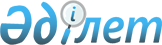 О внесении изменений в решение Жанакорганского районного маслихата от 27 декабря 2021 года № 148 "О районном бюджете на 2022-2024 годы"
					
			С истёкшим сроком
			
			
		
					Решение Жанакорганского районного маслихата Кызылординской области от 16 марта 2022 года № 188. Прекращено действие в связи с истечением срока
      Жанакорганский районный маслихат РЕШИЛ:
      1. Внести в решение Жанакорганского районного маслихата от 27 декабря 2021 года № 148 "О районном бюджете на 2022-2024 годы" (зарегистрировано в реестре государственной регистрации нормативных правовых актов под №26163) следующие изменения:
      пункт 1 изложить в новой редакции:
      "1. Утвердить районный бюджет на 2022-2024 годы согласно приложениям 1, 2 и 3 соответственно, в том числе на 2022 год в следующем объеме:
      1) доходы – 21 658 326,7 тысяч тенге, в том числе:
      налоговые поступления – 2 618 486,0 тысяч тенге;
      неналоговые поступления – 442,0 тысяч тенге;
      поступления от продажи основного капитала – 25 648,0 тысяч тенге;
      поступления трансфертов – 19 013 750,7 тысяч тенге;
      2) затраты – 22 216 595,3 тысяч тенге;
      3) чистое бюджетное кредитование – 412 328,5 тысяч тенге:
      бюджетные кредиты – 581 202,5 тысяч тенге;
      погашение бюджетных кредитов – 168 874,0 тысяч тенге;
      4) сальдо по операциям с финансовыми активами – 0;
      приобретение финансовых активов – 0;
      поступления от продажи финансовых активов государства – 0;
      5) дефицит (профицит) бюджета – - 970 597,1 тысяч тенге;
      6) финансирование дефицита (использование профицита) бюджета – 970 597,1 тысяч тенге;
      Приложение 1 к указанному решению изложить в новой редакции согласно приложению к настоящему решению.
      2. Настоящее решение вводится в действие с 1 января 2022 года. Районный бюджет на 2022 год
					© 2012. РГП на ПХВ «Институт законодательства и правовой информации Республики Казахстан» Министерства юстиции Республики Казахстан
				
      Секретарь Жанакорганского районного маслихата 

Г. Сопбеков
Приложение к решению
Жанакорганского районного маслихата
от 27 декабря 2021 года № 148
Категория
Категория
Категория
Категория
Сумма, тысяч тенге
Класс
Класс
Класс
Сумма, тысяч тенге
Подкласс
Подкласс
Сумма, тысяч тенге
Наименование
Сумма, тысяч тенге
1. Поступления
21 658 326,7
1
Налоговые поступления
2 618 486,0
01
Подоходный налог
793 000,0
1
Корпоративный подоходный налог
63 000,0
2
Индивидуальный подоходный налог
730 000,0
03
Социальный налог
700 000,0
1
Социальный налог
700 000,0
04
Hалоги на собственность
1 099 006,0
1
Hалоги на имущество
1 099 006,0
05
Внутренние налоги на товары, работы и услуги
19 458,0
2
Акцизы
7 325,0
3
Поступления за использование природных и других ресурсов
7 827,0
4
Сборы за ведение предпринимательской и профессиональной деятельности
4 306,0
08
Обязательные платежи, взимаемые за совершение юридически значимых действий и (или) выдачу документов уполномоченными на то государственными органами или должностными лицами
7 022,0
1
Государственная пошлина
7 022,0
2
Неналоговые поступления
442,0
01
Доходы от государственной собственности
442,0
5
Доходы от аренды имущества, находящегося в государственной собственности
275,0
7
Вознаграждения по кредитам, выданным из государственного бюджета
167,0
3
Поступления от продажи основного капитала
25 648,0
03
Продажа земли и нематериальных активов
25 648,0
1
Продажа земли
25 648,0
4
Поступления трансфертов
19 013 750,7
01
Трансферты из нижестоящих органов государственного управления
39 596,7
3
Трансферты из бюджетов городов районного значения, сел, поселков, сельских округов
39 596,7
02
Трансферты из вышестоящих органов государственного управления
18 974 154,0
2
Трансферты из областного бюджета
18 974 154,0
Функциональная группа
Функциональная группа
Функциональная группа
Функциональная группа
Сумма, 
тысяч тенге
Администратор бюджетных программ
Администратор бюджетных программ
Администратор бюджетных программ
Сумма, 
тысяч тенге
Программа
Программа
Сумма, 
тысяч тенге
Затраты
22 216 595,3
01
Государственные услуги общего характера
1 927 522,7
112
Аппарат маслихата района (города областного значения)
62 177,0
001
Услуги по обеспечению деятельности маслихата района (города областного значения)
62 177,0
122
Аппарат акима района (города областного значения)
247 243,0
001
Услуги по обеспечению деятельности акима района (города областного значения)
245 777,0
003
Капитальные расходы государственного органа
1 466,0
452
Отдел финансов района (города областного значения)
1 339 549,8
001
Услуги по реализации государственной политики в области исполнения бюджета и управления коммунальной собственностью района (города областного значения)
86 201,0
010
Приватизация, управление коммунальным имуществом, постприватизационная деятельность и регулирование споров, связанных с этим
1 370,0
113
Целевые текущие трансферты нижестоящим бюджетам
1 251 978,8
805
Отдел государственных закупок района (города областного значения)
37 765,0
001
Услуги по реализации государственной политики в области управления государственных активов и закупок на местном уровне
37 765,0
453
Отдел экономики и бюджетного планирования района (города областного значения)
72 293,0
001
Услуги по реализации государственной политики в области формирования и развития экономической политики, системы государственного планирования
71 880,0
004
Капитальные расходы государственного органа
413,0
458
Отдел жилищно-коммунального хозяйства, пассажирского транспорта и автомобильных дорог района (города областного значения)
46 359,1
001
Услуги по реализации государственной политики на местном уровне в области жилищно-коммунального хозяйства, пассажирского транспорта и автомобильных дорог
45 999,1
013
Капитальные расходы государственного органа
360,0
466
Отдел архитектуры, градостроительства и строительства района (города областного значения)
549,0
040
Развитие объектов государственных органов
549,0
493
Отдел предпринимательства, промышленности и туризма района (города областного значения)
30 983,0
001
Услуги по реализации государственной политики на местном уровне в области развития предпринимательства, промышленности и туризма
30 983,0
801
Отдел занятости, социальных программ и регистрации актов гражданского состояния района (города областного значения)
90 603,8
001
Услуги по реализации государственной политики на местном уровне в сфере занятости, социальных программ и регистрации актов гражданского состояния
90 603,8
02
Оборона
10 609,0
122
Аппарат акима района (города областного значения)
5 348,0
005
Мероприятия в рамках исполнения всеобщей воинской обязанности
5 348,0
122
Аппарат акима района (города областного значения)
5 261,0
006
Предупреждение и ликвидация чрезвычайных ситуаций масштаба района (города областного значения)
1 566,0
007
Мероприятия по профилактике и тушению степных пожаров районного (городского) масштаба, а также пожаров в населенных пунктах, в которых не созданы органы государственной противопожарной службы
3 695,0
03
Общественный порядок, безопасность, правовая, судебная, уголовно-исполнительная деятельность
10 348,0
458
Отдел жилищно - коммунального хозяйства, пассажирского транспорта и автомобильных дорог района (города областного значения)
10 348,0
021
Обеспечение безопасности дорожного движения в населенных пунктах
10 348,0
06
Социальная помощь и социальное обеспечение
1 929 283,5
801
Отдел занятости, социальных программ и регистрации актов гражданского состояния района (города областного значения)
778 213,0
010
Государственная адресная социальная помощь
778 213,0
801
Отдел занятости, социальных программ и регистрации актов гражданского состояния района (города областного значения)
1 085 050,0
004
Программа занятости
638 833,0
006
Оказание социальной помощи на приобретение топлива специалистам здравоохранения, образования, социального обеспечения, культуры, спорта и ветеринарии в сельской местности в соответствии с законодательством Республики Казахстан
62 878,0
007
Оказание жилищной помощи
5 560,0
008
Социальная поддержка граждан, награжденных от 26 июля 1999 года орденами "Отан", "Данк", удостоенных высокого звания "Халыққаһарманы", почетных званий республики
70,0
009
Материальное обеспечение детей – инвалидов, воспитывающихся и обучающихся на дому
10 834,0
011
Социальная помощь отдельным категориям нуждающихся граждан по решениям местных представительных органов
100 474,0
014
Оказание социальной помощи нуждающимся гражданам на дому
37 702,0
017
Обеспечение нуждающихся инвалидов обязательными гигиеническими средствами и предоставление услуг специалистами жестового языка, индивидуальными помощниками в соответствии с индивидуальной программой реабилитации инвалида
125 450,0
023
Обеспечение деятельности центров занятости населения
103 249,0
801
Отдел занятости, социальных программ и регистрации актов гражданского состояния района (города областного значения)
66 020,5
018
Оплата услуг по зачислению, выплате и доставке пособий и других социальных выплат
2 723,5
020
Размещение государственного социального заказа в неправительственных организациях
18 440,0
050
Обеспечение прав и улучшение качества жизни инвалидов в Республике Казахстан
44 857,0
07
Жилищно– коммунальное хозяйство
328 679,6
458
Отдел жилищно– коммунального хозяйства, пассажирского транспорта и автомобильных дорог района (города областного значения)
345,0
049
Проведение энергетического аудита многоквартирных жилых домов
345,0
466
Отдел архитектуры, градостроительства и строительства района (города областного значения)
2 000,0
004
Проектирование, развитие и (или) обустройство инженерно-коммуникационной инфраструктуры
2 000,0
458
Отдел жилищно– коммунального хозяйства, пассажирского транспорта и автомобильных дорог района (города областного значения)
9 914,0
027
Организация эксплуатации сетей газификации, находящихся в коммунальной собственности районов (городов областного значения)
7 322,0
029
Развитие системы водоснабжения и водоотведения
2 592,0
466
Отдел архитектуры, градостроительства и строительства района (города областного значения)
300 888,6
058
Развитие системы водоснабжения и водоотведения в сельских населенных пунктах
300 888,6
458
Отдел жилищно– коммунального хозяйства, пассажирского транспорта и автомобильных дорог района (города областного значения)
15 532,0
015
Освещение улиц в населенных пунктах
2 616,0
016
Обеспечение санитарии населенных пунктов
500,0
018
Благоустройство и озеленение населенных пунктов
12 416,0
08
Культура, спорт, туризм и информационное пространство
644 443,8
455
Отдел культуры и развития языков района (города областного значения)
122 118,0
003
Поддержка культурно – досуговой работы
122 118,0
466
Отдел архитектуры, градостроительства и строительства района (города областного значения)
32 239,4
011
Развитие объектов культуры
32 239,4
465
Отдел физической культуры и спорта района (города областного значения)
159 093,0
001
Услуги по реализации государственной политики на местном уровне в сфере физической культуры и спорта
30 471,0
005
Развитие массового спорта и национальных видов спорта
97 675,0
006
Проведение спортивных соревнований на районном (города областного значения) уровне
4 128,0
007
Подготовка и участие членов сборных команд района (города областного значения) по различным видам спорта на областных спортивных соревнованиях
26 819,0
466
Отдел архитектуры, градостроительства и строительства района (города областного значения)
15 850,9
008
Развитие объектов спорта
15 850,9
455
Отдел культуры и развития языков района (города областного значения)
211 961,0
006
Функционирование районных (городских) библиотек
210 797,0
007
Развитие государственного языка и других языков народа Казахстана
1 164,0
456
Отдел внутренней политики района (города областного значения)
4 919,0
002
Услуги по проведению государственной информационной политики
4 919,0
455
Отдел культуры и развития языков района (города областного значения)
35 538,5
001
Услуги по реализации государственной политики на местном уровне в области развития языков и культуры
34 229,5
032
Капитальные расходы подведомственных государственных учреждений и организаций
1 309,0
456
Отдел внутренней политики района (города областного значения)
62 724,0
001
Услуги по реализации государственной политики на местном уровне в области информации, укрепления государственности и формирования социального оптимизма граждан
31 967,0
003
Реализация мероприятий в сфере молодежной политики
23 767,0
006
Капитальные расходы государственного органа
6 990,0
09
Топливно-энергетический комплекс и недропользование
5 346,2
458
Отдел жилищно– коммунального хозяйства, пассажирского транспорта и автомобильных дорог района (города областного значения)
5 346,2
036
Развитие газотранспортной системы
5 346,2
10
Сельское, водное, лесное, рыбное хозяйство, особо охраняемые природные территории, охрана окружающей среды и животного мира, земельные отношения
188 793,0
462
Отдел сельского хозяйства района (города областного значения)
51 055,0
001
Услуги по реализации государственной политики на местном уровне в сфере сельского хозяйства
51 055,0
466
Отдел архитектуры, градостроительства и строительства района (города областного значения)
41 641,0
010
Развитие объектов сельского хозяйства
41 641,0
463
Отдел земельных отношений района (города областного значения)
38 095,0
001
Услуги по реализации государственной политики в области регулирования земельных отношений на территории района (города областного значения)
38 095,0
462
Отдел сельского хозяйства района (города областного значения)
58 002,0
099
Реализация мер по оказанию социальной поддержки специалистов
58 002,0
11
Промышленность, архитектурная, градостроительная и строительная деятельность
47 303,2
466
Отдел архитектуры, градостроительства и строительства района (города областного значения)
47 303,2
001
Услуги по реализации государственной политики на местном уровне в области строительства
47 303,2
12
Транспорт и коммуникации
508 395,0
458
Отдел жилищно– коммунального хозяйства, пассажирского транспорта и автомобильных дорог района (города областного значения)
488 817,0
022
Развитие транспортной инфраструктуры
92 439,0
023
Обеспечение функционирования автомобильных дорог
27 318,0
045
Капитальный и средний ремонт автомобильных дорог районного значения и улиц населенных пунктов
2 608,0
051
Реализация приоритетных проектов транспортной инфраструктуры
365 952,0
458
Отдел жилищно– коммунального хозяйства, пассажирского транспорта и автомобильных дорог района (города областного значения)
20 078,0
037
Субсидирование пассажирских перевозок по социально значимым городским (сельским), пригородным и внутрирайонным сообщениям
20 078,0
13
Прочие
1 233 535,0
452
Отдел финансов района (города областного значения)
49 680,0
012
Резерв местного исполнительного органа района (города областного значения)
49 680,0
458
Отдел жилищно– коммунального хозяйства, пассажирского транспорта и автомобильных дорог района (города областного значения)
656,0
040
Реализация мер по содействию экономическому развитию регионов в рамках Государственной программы развития регионов до 2025 года
656,0
466
Отдел архитектуры, градостроительства и строительства района (города областного значения)
1 183 199,0
079
Развитие социальной и инженерной инфраструктуры в сельских населенных пунктах в рамках проекта "Ауыл-Ел бесігі"
1 183 199,0
14
Обслуживание долга
64 210,0
452
Отдел финансов района (города областного значения)
64 210,0
013
Обслуживание долга местных исполнительных органов по выплате вознаграждений и иных платежей по займам из областного бюджета
64 210,0
15
Трансферты
15 318 126,3
452
Отдел финансов района (города областного значения)
15 318 126,3
006
Возврат неиспользованных (недоиспользованных) целевых трансфертов
8 908,7
024
Целевые текущие трансферты из нижестоящего бюджета на компенсацию потерь вышестоящего бюджета в связи с изменением законодательства
13 774 717,0
038
Субвенции
1 248 373,0
053
Возврат сумм неиспользованных (недоиспользованных) целевых трансфертов на развитие, выделенных в истекшем финансовом году, разрешенных доиспользовать по решению местных исполнительных органов
29 836,9
054
Возврат сумм неиспользованных (недоиспользованных) целевых трансфертов, выделенных из республиканского бюджета за счет целевого трансферта из Национального фонда Республики Казахстан
256 290,7
3. Чистое бюджетное кредитование
412 328,5
Бюджетные кредиты
581 202,5
10
Сельское, водное, лесное, рыбное хозяйство, особо охраняемые природные территории, охрана окружающей среды и животного мира, земельные отношения
581 202,5
462
Отдел сельского хозяйства района (города областного значения)
581 202,5
008
Бюджетные кредиты для реализации мер социальной поддержки специалистов
581 202,5
5
Погашение бюджетных кредитов
168 874,0
01
Погашение бюджетных кредитов
168 874,0
1
Погашение бюджетных кредитов, выданных из государственного бюджета
168 874,0
4. сальдо по операциям с финансовыми активами
0
приобретение финансовых активов
0
5.Дефицит (профицит) бюджета
-970 597,1
6.Финансирование дефицита(использование профицита)бюджета
970 597,1
7
Поступления займов
578 907,0
01
Внутренние государственные займы
578 907,0
2
Договоры займа
578 907,0
16
Погашение займов
168 874,0
452
Отдел финансов района (города областного значения)
168 874,0
008
Погашение долга местного исполнительного органа перед вышестоящим бюджетом
168 874,0
8
Используемые остатки бюджетных средств
560 564,1
01
Остатки бюджетных средств
560 564,1
1
Свободные остатки бюджетных средств
560 564,1